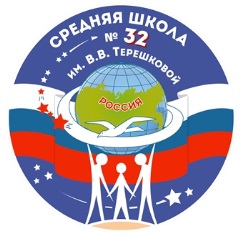 22 марта 2019 года в актовом зале школы                               в 12.20 состоится  общешкольная ученическая конференция – 2019«Преодоление себя как путь к успеху»Темы конференции учащихся:Учитель русского языка и литературы порт Оксана ЮрьевнаСказка «Привередливый жук»  – 6 класс Театр-экспромт «Море» - 5 классДоклад «Правда и вымысел в фильмах о космосе: насколько реалистична «Гравитация» - 9 классДоклад «Неологизмы эпохи освоения космоса»- 8 классУчитель биологии и химии Додон Анна Александровна«Полезные советы меда» - 9 классУчитель английского языка Гусарова Эльвира Сергеевна     1. «Топ 30 интересных фактов об английском языке» - 5а классУчитель истории и обществознания Яцкевич Евгения Юрьевна1. «Подростковая преступность» - 9 класс                                                                                               2. «Выбор профессии» - 9 класс                                                                                                                           3. «Символы России» - 6 класс Учитель начальных классов Голубева Наталья Юрьевна« Бульдог и таксик»- Хармс – 1 классУчитель начальных классов Седова Ольга АльбертовнаПроект «Весна красна» (рисунки, песня) – 1 классУчитель начальных классов Привалова Ксения ВладимировнаСценка « Школьная жизнь» - 2 классУчитель начальных классов Клячикова Ольга АлександровнаПроект « Безопасность в доме и около дома» - 3 классУчитель информатики – директор школы - Монахова Марина Николаевна«Исследование интернет-зависимости среди обучающихся 6 класса» - 6 класс